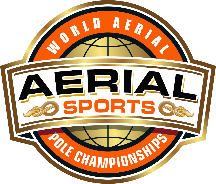 COMPULSORY FORMCOMPULSORY FORMCOMPULSORY FORMCOMPULSORY FORMCOMPULSORY FORMCOMPULSORY FORMCOMPULSORY FORMCOMPULSORY FORMPlease complete form in order of sequence as in routine. Please use black print.Please complete form in order of sequence as in routine. Please use black print.Please complete form in order of sequence as in routine. Please use black print.Please complete form in order of sequence as in routine. Please use black print.Please complete form in order of sequence as in routine. Please use black print.Please complete form in order of sequence as in routine. Please use black print.Please complete form in order of sequence as in routine. Please use black print.Please complete form in order of sequence as in routine. Please use black print.Athletes: Athletes: Athletes: Athletes: Athletes: Date: Date: Date: Country/Region: Country/Region: Country/Region: Country/Region: FederationFederationFederationFederationDivision: Division: Division: Category: Category: Judge Name :Element NoElement Code NoElement NameElement NameTechnical ValueScore(Judge only)Notes(Judge only)123456789Compulsory form not filled in correctlyCompulsory form not filled in correctlyCompulsory form not filled in correctlyCompulsory form not filled in correctlyCompulsory form not filled in correctlyWrong order of sequenceWrong order of sequenceWrong order of sequenceWrong order of sequenceWrong order of sequenceTOTAL SCORETOTAL SCORETOTAL SCORETOTAL SCORETOTAL SCOREAthletes’ signature :Athletes’ signature :Athletes’ signature :Athletes’ signature :Athletes’ signature :Coaches signature :Coaches signature :Coaches signature :